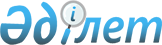 О внесении изменений в решение районного маслихата от 28 декабря 2017 года № 183 "Об утверждении бюджета города Темира на 2018 – 2020 годы"
					
			С истёкшим сроком
			
			
		
					Решение маслихата Темирского района Актюбинской области от 6 декабря 2018 года № 276. Зарегистрировано Управлением юстиции Темирского района Департамента юстиции Актюбинской области 11 декабря 2018 года № 3-10-225. Прекращено действие в связи с истечением срока
      В соответствии с пунктом 2 статьи 9–1, пунктом 4 статьи 109-1 Кодекса Республики Казахстан от 4 декабря 2008 года "Бюджетный кодекс Республики Казахстан", пунктом 2–7 статьи 6 Закона Республики Казахстан от 23 января 2001 года "О местном государственном управлении и самоуправлении в Республике Казахстан" Темирский районный маслихат РЕШИЛ:
      1. Внести в решение районного маслихата от 28 декабря 2017 года № 183 "Об утверждении бюджета города Темира на 2018 – 2020 годы" (зарегистрированное в реестре государственной регистрации нормативных правовых актов № 5856, опубликованное 22 января 2018 года в газете "Темір") следующие изменения:
      в преамбуле указанного решения номера "№ 95" и "№ 148" исключить;
      в пункте 1:
      в подпункте 1):
      доходы – цифры "58 179,3" заменить цифрами "61 012,3";
      поступления трансфертов – цифры "51 171" заменить цифрами "54 004";
      в подпункте 2):
      расходы – цифры "58 179,3" заменить цифрами "61 012,3";
      в пункте 5:
      во втором абзаце:
      цифры "2 896" заменить цифрами "5 729".
      2. Приложение 1 к указанному решению изложить в новой редакции согласно приложению к настоящему решению.
      3. Государственному учреждению "Аппарат Темирского районного маслихата" в установленном законодательством порядке обеспечить:
      1) государственную регистрацию настоящего решения в Управлении юстиции Темирского района;
      2) направление настоящего решения на официальное опубликование в эталонном контрольном банке нормативных правовых актов Республики Казахстан;
      3) размещение настоящего решения на интернет – ресурсе Темирского районного маслихата.
      4. Настоящее решение вводится в действие с 1 января 2018 года. Бюджет города Темира на 2018 год
					© 2012. РГП на ПХВ «Институт законодательства и правовой информации Республики Казахстан» Министерства юстиции Республики Казахстан
				
      Председатель сессии  Темирского районного маслихата 

Г. Калиева

      Секретарь Темирского районного маслихата 

Б. Избасов
Приложениек решению районного маслихатаот 6 декабря 2018 года № 276Приложение 1к решению районного маслихатаот 28 декабря 2017 года № 183
Категория
Класс
Подкласс
Наименование
Сумма  (тысяч тенге)
I. Доходы
61012,3
1
Налоговые поступления
5670
01
Подоходный налог
2240
2
Индивидуальный подоходный налог
2240
04
Hалоги на собственность
3430
1
Hалоги на имущество
110
3
Земельный налог
237
4
Hалог на транспортные средства
3083
2
Неналоговые поступления
1 338,3
01
Доходы от государственной собственности
252
5
Доходы от аренды имущества, находящегося в государственной собственности
252
06
Прочие неналоговые поступления
1086,3
1
Прочие неналоговые поступления
1086,3
4
Поступления трансфертов
54004
02
Трансферты из вышестоящих органов государственного управления
54004
3
Трансферты из районного (города областного значения) бюджета
54004
Функциональная группа
Функциональная подгруппа
Администратор БП
Программа
Наименование
Сумма  (тысяч тенге)
II. Затраты
61012,3
01
Государственные услуги общего характера
20660,3
1
Представительные, исполнительные и другие органы, выполняющие общие функции государственного управления
20660,3
124
Аппарат акима города районного значения, села, поселка, сельского округа
20660,3
001
Услуги по обеспечению деятельности акима города районного значения, села, поселка, сельского округа
19311,3
022
Капитальные расходы государственного органа
1349
04
Образование
35429
1
Дошкольное воспитание и обучение
35429
124
Аппарат акима города районного значения, села, поселка, сельского округа
35429
004
Дошкольное воспитание и обучение и организация медицинского обслуживания в организациях дошкольного воспитания и обучения
35429
06
Социальная помощь и социальное обеспечение
979
12
Социальная помощь
979
124
Аппарат акима города районного значения, села, поселка, сельского округа
979
003
Оказание социальной помощи нуждающимся гражданам на дому
979
07
Жилищно-коммунальное хозяйство
3944
3
Благоустройство населенных пунктов
3944
124
Аппарат акима города районного значения, села, поселка, сельского округа
3944
008
Освещение улиц в населенных пунктах
1973
009
Обеспечение санитарии населенных пунктов
961
011
Благоустройство и озеленение населенных пунктов
1010
ІІІ. Чистое бюджетное кредитование
0
Бюджетные кредиты
0
Категория
Класс
Подкласс
Наименование
Наименование
Сумма  (тысяч тенге)
5
Погашение бюджетных кредитов
Погашение бюджетных кредитов
0
01
Погашение бюджетных кредитов
Погашение бюджетных кредитов
0
1
Погашение бюджетных кредитов, выданных из государственного бюджета
Погашение бюджетных кредитов, выданных из государственного бюджета
0
Функциональная группа
Функциональная подгруппа
Администратор БП
Программа
Наименование
Сумма, тысяч тенге
IV. Сальдо по операциям с финансовыми активами
0
V. Дефицит бюджета
0
VІ. Финансирование дефицита бюджета
0